IEEE P802.11
Wireless LANsAbstractThis document proposes the resolutions to the following “OST” CIDs:6019, 6020 (2 in total)R0: initial version on June 20, 2024.6019, 6020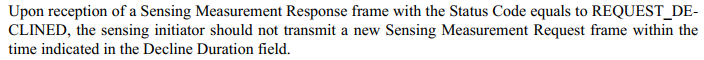 To TGbf editor: Please modify P144L57 as follows.  Modifications (#6019, #6020):Upon reception of a Sensing Measurement Response frame with the Status Code equals to REQUEST_DECLINED, the sensing initiator not transmit a new Sensing Measurement Request frame within the time indicated in the Decline Duration field.SP: Do you agree to the resolutions provided for CIDs 6019, 6020 in 24/1064r0 to be included in the latest 11bf Draft?Y/N/AInitial SA ballot comments – OST commentsInitial SA ballot comments – OST commentsInitial SA ballot comments – OST commentsInitial SA ballot comments – OST commentsInitial SA ballot comments – OST commentsDate:  2024-06-20Date:  2024-06-20Date:  2024-06-20Date:  2024-06-20Date:  2024-06-20Author(s):Author(s):Author(s):Author(s):Author(s):NameAffiliationAddressPhoneemailNarengerileHuaweiShenzhen, Chinanarengerile@huawei.comRui DuHuaweiMengshi HuHuaweiZhuqing TangHuaweiYiyan ZhangHuaweiCIDClausePageCommentProposed changeProposed resolution601911.55.1.4.1144.58Restriction on transmitting new sensing requests should be a hard requirement, not a suggestion.Change to the sensing initiator shall not transmit a new Sensing Measurement Request frame to the sensing responder within the time indicated in the Decline Duration field.Revised. Agree with the commenter in principle. Since the sensing responder has provided an explicit time duration for declining a new request, this time duration should be a hard requirement for the sensing initiator. Please refer to the modification labelled with #6019 in DCN 24/1064r0: https://mentor.ieee.org/802.11/dcn/24/11-24-1064-00-00bf-initial-sa-ballot-comments-ost-comments.docx602011.55.1.4.1144.58Scope of restriction on transmitting new sensing requests must be limited to just the sensing responder in question. As written, the sensing initiator should not send a request to any sensing responder.Change to the sensing initiator shall not transmit a new Sensing Measurement Request frame to the sensing responder within the time indicated in the Decline Duration field.Revised. Agree with the commenter in principle. The sensing initiator shall not send a new Sensing Measurement Request frame to the same sensing responder that has just responded with Sensing Measurement Response frame and indicated REQUEST_DECLINED. But the current text reads like the sensing initiator cannot send any Sensing Measurement Request frame within the Decline Duration, which is incorrect.  Please refer to the modification labelled with #6020 in DCN 24/1064r0: https://mentor.ieee.org/802.11/dcn/24/11-24-1064-00-00bf-initial-sa-ballot-comments-ost-comments.docx